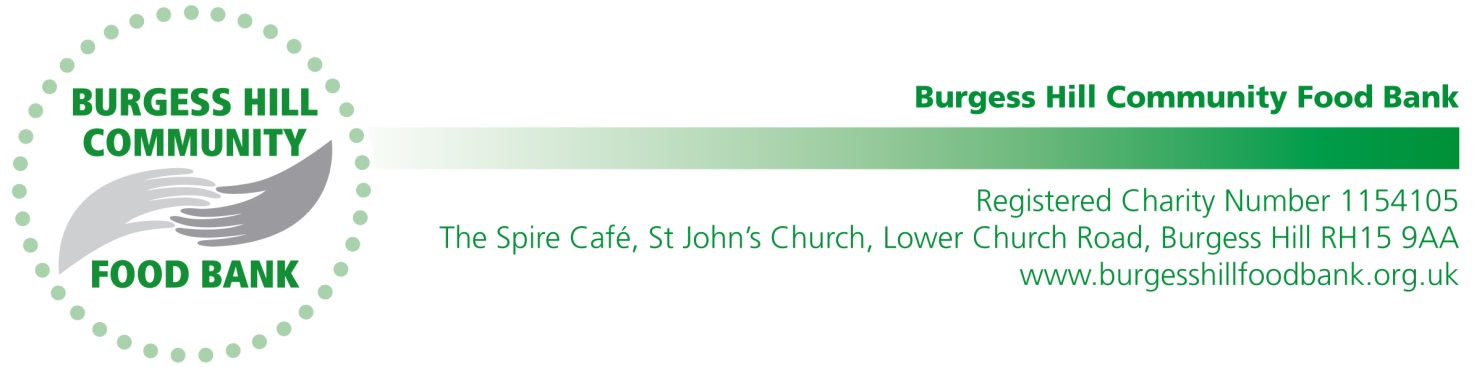 Mrs N LangtreeHead TeacherLondon Meed SchoolChanctonbury RoadBurgess HillWest Sussex RH15 9YQ14 March 2023Dear Mrs LangtreeDonationThank you very much to all the children and staff at London Meed School for your generous donation of £126.33 from your Christmas Carol Service collection to the Burgess Hill Community Foodbank. Your assistance will help the Foodbank to continue with its valuable work. You can find further information about our work on our website www.burgesshillfoodbank.org.ukThank you again for your donation.Yours sincerely,Amanda GreenAmanda GreenOn behalf of the Burgess Hill Community Foodbank